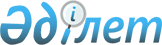 Есіл аудандық мәслихатының 2023 жылғы 25 желтоқсандағы № 8С-14/2 "2024-2026 жылдарға арналған Есіл қаласының, Красногорский кентінің, ауылдардың және ауылдық округтердің бюджеттері туралы" шешіміне өзгерістер енгізу туралыАқмола облысы Есіл аудандық мәслихатының 2024 жылғы 14 маусымдағы № 8С-23/3 шешімі
      Есіл аудандық мәслихаты ШЕШІМ ҚАБЫЛДАДЫ:
      1. Есіл аудандық мәслихатының "2024-2026 жылдарға арналған Есіл қаласының, Красногорский кентінің, ауылдардың және ауылдық округтердің бюджеттері туралы" 2023 жылғы 25 желтоқсандағы №8С-14/2 шешіміне келесі өзгерістер енгізілсін:
      1 тармақ жаңа редакцияда жазылсын:
      "1. 2024-2026 жылдарға арналған Есіл қаласының бюджеті тиісінше 1, 2 және 3 қосымшаларға сәйкес, оның ішінде 2024 жылға келесі көлемдерде бекітілсін:
      1) кірістер – 206258,5 мың теңге, оның ішінде:
      салықтық түсімдер – 165543 мың теңге;
      салықтық емес түсімдер – 50 мың теңге;
      негізгі капиталды сатудан түсетін түсімдер – 10500 мың теңге;
      трансферттердің түсімдері – 30165,5 мың теңге;
      2) шығындар – 225307,4 мың теңге;
      3) таза бюджеттік кредиттеу – 0 мың теңге;
      4) қаржы активтерімен операциялар бойынша сальдо – 0 мың теңге;
      5) бюджет тапшылығы (профициті) – (- 19048,9) мың теңге;
      6) бюджет тапшылығын қаржыландыру (профицитін пайдалану) – 19048,9 мың теңге.";
      2 тармақ жаңа редакцияда жазылсын:
      "2. 2024-2026 жылдарға арналған Ақсай ауылының бюджеті тиісінше 4, 5 және 6 қосымшаларға сәйкес, оның ішінде 2024 жылға келесі көлемдерде бекітілсін:
      1) кірістер – 111243 мың теңге, оның ішінде:
      салықтық түсімдер – 8008 мың теңге;
      салықтық емес түсімдер – 0 мың теңге;
      трансферттердің түсімдері – 103235 мың теңге;
      2) шығындар – 111444,4 мың теңге;
      3) таза бюджеттік кредиттеу – 0 мың теңге;
      4) қаржы активтерімен операциялар бойынша сальдо – 0 мың теңге;
      5) бюджет тапшылығы (профициті) – (- 201,4) мың теңге;
      6) бюджет тапшылығын қаржыландыру (профицитін пайдалану) – 201,4 мың теңге.";
      4 тармақ жаңа редакцияда жазылсын:
      "4. 2024-2025 жылдарға арналған Двуречный ауылдық округінің бюджеті тиісінше 10, 11 және 12 қосымшаларға сәйкес, оның ішінде 2024 жылға келесі көлемдерде бекітілсін:
      1) кірістер – 26188 мың теңге, оның ішінде:
      салықтық түсімдер – 12902 мың теңге;
      салықтық емес түсімдер – 0 мың теңге;
      трансферттердің түсімдері – 13286 мың теңге;
      2) шығындар – 27346,4 мың теңге;
      3) таза бюджеттік кредиттеу – 0 мың теңге;
      4) қаржы активтерімен операциялар бойынша сальдо – 0 мың теңге;
      5) бюджет тапшылығы (профициті) – (- 1158,4) мың теңге;
      6) бюджет тапшылығын қаржыландыру (профицитін пайдалану) – 1158,4 мың теңге.";
      7 тармақ жаңа редакцияда жазылсын:
      "7. 2024-2026 жылдарға арналған Знаменка ауылының бюджеті тиісінше 19, 20 және 21 қосымшаларға сәйкес, оның ішінде 2024 жылға келесі көлемдерде бекітілсін:
      1) кірістер – 121015 мың теңге, оның ішінде:
      салықтық түсімдер – 6861 мың теңге;
      салықтық емес түсімдер – 131 мың теңге;
      трансферттердің түсімдері – 114023 мың теңге;
      2) шығындар – 121525,9 мың теңге;
      3) таза бюджеттік кредиттеу – 0 мың теңге;
      4) қаржы активтерімен операциялар бойынша сальдо – 0 мың теңге;
      5) бюджет тапшылығы (профициті) – (- 510,9) мың теңге;
      6) бюджет тапшылығын қаржыландыру (профицитін пайдалану) – 510,9мың теңге.";
      8 тармақ жаңа редакцияда жазылсын:
      "8. 2024-2026 жылдарға арналған Интернациональный ауылдық округінің бюджеті тиісінше 22, 23 және 24 қосымшаларға сәйкес, оның ішінде 2024 жылға келесі көлемдерде бекітілсін:
      1) кірістер – 75298 мың теңге, оның ішінде:
      салықтық түсімдер – 10117 мың теңге;
      салықтық емес түсімдер – 0 мың теңге;
      трансферттердің түсімдері – 65181 мың теңге;
      2) шығындар – 75692,5 мың теңге;
      3) таза бюджеттік кредиттеу – 0 мың теңге;
      4) қаржы активтерімен операциялар бойынша сальдо – 0 мың теңге;
      5) бюджет тапшылығы (профициті) – (- 394,5) мың теңге;
      6) бюджет тапшылығын қаржыландыру (профицитін пайдалану) – 394,5 мың теңге.";
      11 тармақ жаңа редакцияда жазылсын:
      "11. 2024-2026 жылдарға арналған Красногорск кентінің бюджеті тиісінше 31, 32 және 33 қосымшаларға сәйкес, оның ішінде 2024 жылға келесі көлемдерде бекітілсін:
      1) кірістер – 111106 мың теңге, оның ішінде:
      салықтық түсімдер – 6317 мың теңге;
      салықтық емес түсімдер – 0 мың теңге;
      трансферттердің түсімдері – 104789 мың теңге;
      2) шығындар – 114998,4 мың теңге;
      3) таза бюджеттік кредиттеу – 0 мың теңге;
      4) қаржы активтерімен операциялар бойынша сальдо – 0 мың теңге;
      5) бюджет тапшылығы (профициті) – (- 3892,4) мың теңге;
      6) бюджет тапшылығын қаржыландыру (профицитін пайдалану) – 3892,4 мың теңге.";
      12 тармақ жаңа редакцияда жазылсын:
      "12. 2024-2026 жылдарға арналған Московское ауылының бюджеті тиісінше 34, 35 және 36 қосымшаларға сәйкес, оның ішінде 2024 жылға келесі көлемдерде бекітілсін:
      1) кірістер – 96621 мың теңге, оның ішінде:
      салықтық түсімдер – 3956 мың теңге;
      салықтық емес түсімдер – 0 мың теңге;
      трансферттердің түсімдері – 92665 мың теңге;
      2) шығындар – 96909,4 мың теңге;
      3) таза бюджеттік кредиттеу – 0 мың теңге;
      4) қаржы активтерімен операциялар бойынша сальдо – 0 мың теңге;
      5) бюджет тапшылығы (профициті) – (- 288,4) мың теңге;
      6) бюджет тапшылығын қаржыландыру (профицитін пайдалану) – 288,4 мың теңге.";
      көрсетілген шешімнің 1, 4, 10, 19, 22, 31, 34, 40 қосымшалары осы шешімнің 1, 2, 3, 4, 5, 6, 7, 8 қосымшаларына сәйкес жаңа редакцияда жазылсын.
      2. Осы шешім 2024 жылғы 1 қаңтардан бастап қолданысқа енгізіледі.
      "КЕЛІСІЛДІ"
      Есіл ауданының әкімі
      С.Балжанов
      14 маусым 2024 жыл 2024 жылға арналған Есіл қаласының бюджеті 2024 жылға арналған Ақсай ауылының бюджеті 2024 жылға арналған Двуречный ауылдық округінің бюджеті 2024 жылға арналған Знаменка ауылының бюджеті 2024 жылға арналған Интернациональный ауылдық округінің бюджеті 2024 жылға арналған Красногорский кентінің бюджеті 2024 жылға арналған Московский ауылының бюджеті 2024 жылға арналған Свободный ауылдық округінің бюджеті
					© 2012. Қазақстан Республикасы Әділет министрлігінің «Қазақстан Республикасының Заңнама және құқықтық ақпарат институты» ШЖҚ РМК
				
      Есіл аудандық мәслихатының төрайымы 

А.Әділбаева
Есіл аудандық мәслихатының
2024 жылғы 14 маусымдағы
№ 8С-23/3 шешіміне
1 қосымшаЕсіл аудандық мәслихатының
2023 жылғы 25 желтоқсандағы
№ 8С-14/2 шешіміне
1 қосымша
Санаты
Санаты
Санаты
Санаты
Сома мың теңге
Сыныбы 
Сыныбы 
Сыныбы 
Сома мың теңге
Кіші сыныбы 
Кіші сыныбы 
Сома мың теңге
Атауы
Сома мың теңге
1
2
3
4
5
I. Кірістер
206258,5
1
Салықтық түсімдер
165543
01
Табыс салығы
85608
2
Жеке табыс салығы
85608
04
Меншікке салынатын салықтар
61299
1
Мүлiкке салынатын салықтар
2672
3
Жер салығы
16821
4
Көлік құралдарына салынатын салық
41806
05
Тауарларға, жұмыстарға және қызметтерге салынатын ішкі салықтар 
18636
3
Табиғи және басқа да ресурстарды пайдаланғаны үшін түсетін түсімдер
15759
4
Кәсіпкерлік және кәсіби қызметті жүргізгені үшін алынатын алымдар
2877
2
Салықтық емес түсімдер
50
06
Басқа да салықтық емес түсімдер
50
1
Басқа да салықтық емес түсімдер
50
3
Негізгі капиталды сатудан түсетін түсімдер
10500
03
Жердi және материалдық емес активтердi сату
10500
1
Жерді сату
10500
4
Трансферттердің түсімдері
30165,5
02
Мемлекеттiк басқарудың жоғары тұрған органдарынан түсетiн трансферттер
30165,5
3
Аудандардың (облыстық маңызы бар қаланың) бюджетінен трансферттер
30165,5
Функционалдық топ
Функционалдық топ
Функционалдық топ
Функционалдық топ
Функционалдық топ
Сома мың теңге
Функционалдық кіші топ
Функционалдық кіші топ
Функционалдық кіші топ
Функционалдық кіші топ
Сома мың теңге
Бюджеттік бағдарламалардың әкiмшiсi
Бюджеттік бағдарламалардың әкiмшiсi
Бюджеттік бағдарламалардың әкiмшiсi
Сома мың теңге
Бағдарлама
Бағдарлама
Сома мың теңге
Атауы
Сома мың теңге
1
2
3
4
5
6
II. Шығындар
225307,4
01
Жалпы сипаттағы мемлекеттiк көрсетілетін қызметтер
91120
1
Мемлекеттiк басқарудың жалпы функцияларын орындайтын өкiлдi, атқарушы және басқа органдар
91120
124
Аудандық маңызы бар қала, ауыл, кент, ауылдық округ әкімінің аппараты
91120
001
Аудандық маңызы бар қала, ауыл, кент, ауылдық округ әкімінің қызметін қамтамасыз ету жөніндегі қызметтер
84455
022
Мемлекеттік органның күрделі шығыстары
6665
07
Тұрғын үй-коммуналдық шаруашылық
96204,3
3
Елді мекендерді абаттандыру
96204,3
124
Аудандық маңызы бар қала, ауыл, кент, ауылдық округ әкімінің аппараты
96204,3
008
Елді мекендердегі көшелерді жарықтандыру
30605,1
009
Елді мекендердің санитариясын қамтамасыз ету
31642
010
Жерлеу орындарын ұстау және туыстары жоқ адамдарды жерлеу
350
011
Елді мекендерді абаттандыру мен көгалдандыру
33607,2
12
Көлік және коммуникация
37983,1
1
Автомобиль көлiгi
37983,1
124
Аудандық маңызы бар қала, ауыл, кент, ауылдық округ әкімінің аппараты
37983,1
013
Аудандық маңызы бар қалаларда, ауылдарда, кенттерде, ауылдық округтерде автомобиль жолдарының жұмыс істеуін қамтамасыз ету
30590
045
Аудандық маңызы бар қалаларда, ауылдарда, кенттерде, ауылдық округтерде автомобиль жолдарын күрделі және орташа жөндеу
7393,1
III. Таза бюджеттiк кредиттеу
0
IV. Қаржы активтерімен операциялар бойынша сальдо
0
V. Бюджет тапшылығы (профициті)
- 19048,9
VI. Бюджет тапшылығын қаржыландыру (профицитін пайдалану)
19048,9Есіл аудандық мәслихатының
2024 жылғы 14 маусымдағы
№ 8С-23/3 шешіміне
2 қосымшаЕсіл аудандық мәслихатының
2023 жылғы 25 желтоқсандағы
№ 8С-14/2 шешіміне
4 қосымша
Санаты
Санаты
Санаты
Санаты
Сома мың теңге
Сыныбы 
Сыныбы 
Сыныбы 
Сома мың теңге
Кіші сыныбы 
Кіші сыныбы 
Сома мың теңге
Атауы
Сома мың теңге
1
2
3
4
5
I. Кірістер
111243
1
Салықтық түсімдер
8008
01
Табыс салығы
2236
2
Жеке табыс салығы
2236
04
Меншікке салынатын салықтар
3110
1
Мүлiкке салынатын салықтар
28
3
Жер салығы
106
4
Көлік құралдарына салынатын салық
2308
5
Бірыңғай жер салығы
668
05
Тауарларға, жұмыстарға және қызметтерге салынатын ішкі салықтар 
2662
3
Табиғи және басқа да ресурстарды пайдаланғаны үшін түсетін түсімдер
2402
4
Кәсіпкерлік және кәсіби қызметті жүргізгені үшін алынатын алымдар
260
2
Салықтық емес түсімдер
0
01
Мемлекеттік меншіктен түсетін кірістер
0
5
Мемлекет меншігіндегі мүлікті жалға беруден түсетін кірістер
0
4
Трансферттердің түсімдері
103235
02
Мемлекеттiк басқарудың жоғары тұрған органдарынан түсетiн трансферттер
103235
3
Аудандардың (облыстық маңызы бар қаланың) бюджетінен трансферттер
103235
Функционалдық топ
Функционалдық топ
Функционалдық топ
Функционалдық топ
Функционалдық топ
Сома мың теңге
Функционалдық кіші топ
Функционалдық кіші топ
Функционалдық кіші топ
Функционалдық кіші топ
Сома мың теңге
Бюджеттік бағдарламалардың әкiмшiсi
Бюджеттік бағдарламалардың әкiмшiсi
Бюджеттік бағдарламалардың әкiмшiсi
Сома мың теңге
Бағдарлама
Бағдарлама
Сома мың теңге
Атауы
Сома мың теңге
1
2
3
4
5
6
II. Шығындар
111444,4
01
Жалпы сипаттағы мемлекеттiк көрсетілетін қызметтер
25541
1
Мемлекеттiк басқарудың жалпы функцияларын орындайтын өкiлдi, атқарушы және басқа органдар
25541
124
Аудандық маңызы бар қала, ауыл, кент, ауылдық округ әкімінің аппараты
25541
001
Аудандық маңызы бар қала, ауыл, кент, ауылдық округ әкімінің қызметін қамтамасыз ету жөніндегі қызметтер
25541
07
Тұрғын үй-коммуналдық шаруашылық
741,4
3
Елді мекендерді абаттандыру
741,4
124
Аудандық маңызы бар қала, ауыл, кент, ауылдық округ әкімінің аппараты
741,4
008
Елді мекендердегі көшелерді жарықтандыру
741,4
12
Көлік және коммуникация
1632
1
Автомобиль көлiгi
1632
124
Аудандық маңызы бар қала, ауыл, кент, ауылдық округ әкімінің аппараты
1632
013
Аудандық маңызы бар қалаларда, ауылдарда, кенттерде, ауылдық округтерде автомобиль жолдарының жұмыс істеуін қамтамасыз ету
1632
13
Басқалар
83530
9
Басқалар
83530
124
Аудандық маңызы бар қала, ауыл, кент, ауылдық округ әкімінің аппараты
83530
045
Аудандық маңызы бар қалаларда, ауылдарда, кенттерде, ауылдық округтерде автомобиль жолдарын күрделі және орташа жөндеу
771
057
"Ауыл-Ел бесігі" жобасы шеңберінде ауылдық елді мекендердегі әлеуметтік және инженерлік инфрақұрылым бойынша іс-шараларды іске асыру
82759
III. Таза бюджеттiк кредиттеу
0
IV. Қаржы активтерімен операциялар бойынша сальдо
0
V. Бюджет тапшылығы (профициті)
- 201,4
VI. Бюджет тапшылығын қаржыландыру (профицитін пайдалану)
201,4Есіл аудандық мәслихатының
2024 жылғы 14 маусымдағы
№ 8С-23/3 шешіміне
3 қосымшаЕсіл аудандық мәслихатының
2023 жылғы 25 желтоқсандағы
№ 8С-14/2 шешіміне
10 қосымша
Санаты
Санаты
Санаты
Санаты
Сома мың теңге
Сыныбы
Сыныбы
Сыныбы
Сома мың теңге
Кіші сыныбы
Кіші сыныбы
Сома мың теңге
Атауы
Сома мың теңге
1
2
3
4
5
I. Кірістер
26188
1
Салықтық түсімдер
12902
01
Табыс салығы
2120
2
Жеке табыс салығы
2120
04
Меншікке салынатын салықтар
4878
1
Мүлiкке салынатын салықтар
57
3
Жер салығы
142
4
Көлік құралдарына салынатын салық
4011
5
Бірыңғай жер салығы
668
05
Тауарларға, жұмыстарға және қызметтерге салынатын ішкі салықтар 
5904
3
Табиғи және басқа да ресурстарды пайдаланғаны үшін түсетін түсімдер
5904
2
Салықтық емес түсімдер
0
01
Мемлекеттік меншіктен түсетін кірістер
0
5
Мемлекет меншігіндегі мүлікті жалға беруден түсетін кірістер
0
4
Трансферттердің түсімдері
13286
02
Мемлекеттiк басқарудың жоғары тұрған органдарынан түсетiн трансферттер
13286
3
Аудандардың (облыстық маңызы бар қаланың) бюджетінен трансферттер
13286
Функционалдық топ
Функционалдық топ
Функционалдық топ
Функционалдық топ
Функционалдық топ
Сома мың теңге
Функционалдық кіші топ
Функционалдық кіші топ
Функционалдық кіші топ
Функционалдық кіші топ
Сома мың теңге
Бюджеттік бағдарламалардың әкiмшiсi
Бюджеттік бағдарламалардың әкiмшiсi
Бюджеттік бағдарламалардың әкiмшiсi
Сома мың теңге
Бағдарлама
Бағдарлама
Сома мың теңге
Атауы
Сома мың теңге
1
2
3
4
5
6
II. Шығындар
27346,4
01
Жалпы сипаттағы мемлекеттiк көрсетілетін қызметтер
23353
1
Мемлекеттiк басқарудың жалпы функцияларын орындайтын өкiлдi, атқарушы және басқа органдар
23353
124
Аудандық маңызы бар қала, ауыл, кент, ауылдық округ әкімінің аппараты
23353
001
Аудандық маңызы бар қала, ауыл, кент, ауылдық округ әкімінің қызметін қамтамасыз ету жөніндегі қызметтер
23353
07
Тұрғын үй-коммуналдық шаруашылық
2168
3
Елді мекендерді абаттандыру
2168
124
Аудандық маңызы бар қала, ауыл, кент, ауылдық округ әкімінің аппараты
2168
011
Елді мекендерді абаттандыру мен көгалдандыру
668
014
Елді мекендерді сумен жабдықтауды ұйымдастыру
1500
12
Көлік және коммуникация
1825,4
1
Автомобиль көлiгi
1825,4
124
Аудандық маңызы бар қала, ауыл, кент, ауылдық округ әкімінің аппараты
1825,4
013
Аудандық маңызы бар қалаларда, ауылдарда, кенттерде, ауылдық округтерде автомобиль жолдарының жұмыс істеуін қамтамасыз ету
1825,4
III. Таза бюджеттiк кредиттеу
0
IV. Қаржы активтерімен операциялар бойынша сальдо
0
V. Бюджет тапшылығы (профициті)
- 1158,4
VI. Бюджет тапшылығын қаржыландыру (профицитін пайдалану)
1158,4Есіл аудандық мәслихатының
2024 жылғы 14 маусымдағы
№ 8С-23/3 шешіміне
4 қосымшаЕсіл аудандық мәслихатының
2023 жылғы 25 желтоқсандағы
№ 8С-14/2 шешіміне
19 қосымша
Санаты
Санаты
Санаты
Санаты
Сома мың теңге
Сыныбы
Сыныбы
Сыныбы
Сома мың теңге
Кіші сыныбы
Кіші сыныбы
Сома мың теңге
Атауы
Сома мың теңге
1
2
3
4
5
I. Кірістер
121015
1
Салықтық түсімдер
6861
01
Табыс салығы
900
2
Жеке табыс салығы
900
04
Меншікке салынатын салықтар
2805
1
Мүлiкке салынатын салықтар
25
3
Жер салығы
108
4
Көлік құралдарына салынатын салық
2004
5
Бірыңғай жер салығы
668
05
Тауарларға, жұмыстарға және қызметтерге салынатын ішкі салықтар 
3156
3
Табиғи және басқа да ресурстарды пайдаланғаны үшін түсетін түсімдер
3156
2
Салықтық емес түсімдер
131
01
Мемлекеттік меншіктен түсетін кірістер
131
5
Мемлекет меншігіндегі мүлікті жалға беруден түсетін кірістер
131
4
Трансферттердің түсімдері
114023
02
Мемлекеттiк басқарудың жоғары тұрған органдарынан түсетiн трансферттер
114023
3
Аудандардың (облыстық маңызы бар қаланың) бюджетінен трансферттер
114023
Функционалдық топ
Функционалдық топ
Функционалдық топ
Функционалдық топ
Функционалдық топ
Сома мың теңге
Функционалдық кіші топ
Функционалдық кіші топ
Функционалдық кіші топ
Функционалдық кіші топ
Сома мың теңге
Бюджеттік бағдарламалардың әкiмшiсi
Бюджеттік бағдарламалардың әкiмшiсi
Бюджеттік бағдарламалардың әкiмшiсi
Сома мың теңге
Бағдарлама
Бағдарлама
Сома мың теңге
Атауы
Сома мың теңге
1
2
3
4
5
6
II. Шығындар
121525,9
01
Жалпы сипаттағы мемлекеттiк көрсетілетін қызметтер
23977,9
1
Мемлекеттiк басқарудың жалпы функцияларын орындайтын өкiлдi, атқарушы және басқа органдар
23977,9
124
Аудандық маңызы бар қала, ауыл, кент, ауылдық округ әкімінің аппараты
23977,9
001
Аудандық маңызы бар қала, ауыл, кент, ауылдық округ әкімінің қызметін қамтамасыз ету жөніндегі қызметтер
23605,9
022
Мемлекеттік органның күрделі шығыстары
372
07
Тұрғын үй-коммуналдық шаруашылық
1097
3
Елді мекендерді абаттандыру
1097
124
Аудандық маңызы бар қала, ауыл, кент, ауылдық округ әкімінің аппараты
1097
011
Елді мекендерді абаттандыру мен көгалдандыру
1097
13
Басқалар
96451
9
Басқалар
96451
124
Аудандық маңызы бар қала, ауыл, кент, ауылдық округ әкімінің аппараты
96451
045
Аудандық маңызы бар қалаларда, ауылдарда, кенттерде, ауылдық округтерде автомобиль жолдарын күрделі және орташа жөндеу
771
057
"Ауыл-Ел бесігі" жобасы шеңберінде ауылдық елді мекендердегі әлеуметтік және инженерлік инфрақұрылым бойынша іс-шараларды іске асыру
95680
III. Таза бюджеттiк кредиттеу
0
IV. Қаржы активтерімен операциялар бойынша сальдо
0
V. Бюджет тапшылығы (профициті)
- 510,9
VI. Бюджет тапшылығын қаржыландыру (профицитін пайдалану)
510,9Есіл аудандық мәслихатының
2024 жылғы 14 маусымдағы
№ 8С-23/3 шешіміне
5 қосымшаЕсіл аудандық мәслихатының
2023 жылғы 25 желтоқсандағы
№ 8С-14/2 шешіміне
22 қосымша
Санаты
Санаты
Санаты
Санаты
Сома мың теңге
Сыныбы
Сыныбы
Сыныбы
Сома мың теңге
Кіші сыныбы
Кіші сыныбы
Сома мың теңге
Атауы
Сома мың теңге
1
2
3
4
5
I. Кірістер
75298
1
Салықтық түсімдер
10117
01
Табыс салығы
132
2
Жеке табыс салығы
132
04
Меншікке салынатын салықтар
2974
1
Мүлiкке салынатын салықтар
7
3
Жер салығы
11
4
Көлік құралдарына салынатын салық
2288
5
Бірыңғай жер салығы
668
05
Тауарларға, жұмыстарға және қызметтерге салынатын ішкі салықтар 
7011
3
Табиғи және басқа да ресурстарды пайдаланғаны үшін түсетін түсімдер
7011
2
Салықтық емес түсімдер
0
01
Мемлекеттік меншіктен түсетін кірістер
0
5
Мемлекет меншігіндегі мүлікті жалға беруден түсетін кірістер
0
4
Трансферттердің түсімдері
65181
02
Мемлекеттiк басқарудың жоғары тұрған органдарынан түсетiн трансферттер
65181
3
Аудандардың (облыстық маңызы бар қаланың) бюджетінен трансферттер
65181
Функционалдық топ
Функционалдық топ
Функционалдық топ
Функционалдық топ
Функционалдық топ
Сома мың теңге
Функционалдық кіші топ
Функционалдық кіші топ
Функционалдық кіші топ
Функционалдық кіші топ
Сома мың теңге
Бюджеттік бағдарламалардың әкiмшiсi
Бюджеттік бағдарламалардың әкiмшiсi
Бюджеттік бағдарламалардың әкiмшiсi
Сома мың теңге
Бағдарлама
Бағдарлама
Сома мың теңге
Атауы
Сома мың теңге
1
2
3
4
5
6
II. Шығындар
75692,5
01
Жалпы сипаттағы мемлекеттiк көрсетілетін қызметтер
22972
1
Мемлекеттiк басқарудың жалпы функцияларын орындайтын өкiлдi, атқарушы және басқа органдар
22972
124
Аудандық маңызы бар қала, ауыл, кент, ауылдық округ әкімінің аппараты
22972
001
Аудандық маңызы бар қала, ауыл, кент, ауылдық округ әкімінің қызметін қамтамасыз ету жөніндегі қызметтер
22972
07
Тұрғын үй-коммуналдық шаруашылық
1949,5
3
Елді мекендерді абаттандыру
1949,5
124
Аудандық маңызы бар қала, ауыл, кент, ауылдық округ әкімінің аппараты
1949,5
008
Елді мекендердегі көшелерді жарықтандыру
200
014
Елді мекендерді сумен жабдықтауды ұйымдастыру
1749,5
13
Басқалар
50771
9
Басқалар
50771
124
Аудандық маңызы бар қала, ауыл, кент, ауылдық округ әкімінің аппараты
50771
045
Аудандық маңызы бар қалаларда, ауылдарда, кенттерде, ауылдық округтерде автомобиль жолдарын күрделі және орташа жөндеу
771
057
"Ауыл-Ел бесігі" жобасы шеңберінде ауылдық елді мекендердегі әлеуметтік және инженерлік инфрақұрылым бойынша іс-шараларды іске асыру
50000
III. Таза бюджеттiк кредиттеу
0
IV. Қаржы активтерімен операциялар бойынша сальдо
0
V. Бюджет тапшылығы (профициті)
- 394,5 
VI. Бюджет тапшылығын қаржыландыру (профицитін пайдалану)
394,5 Есіл аудандық мәслихатының
2024 жылғы 14 маусымдағы
№ 8С-23/3 шешіміне
6 қосымшаЕсіл аудандық мәслихатының
2023 жылғы 25 желтоқсандағы
№ 8С-14/2 шешіміне
31 қосымша
Санаты
Санаты
Санаты
Санаты
Сома мың теңге
Сыныбы
Сыныбы
Сыныбы
Сома мың теңге
Кіші сыныбы
Кіші сыныбы
Сома мың теңге
Атауы
Сома мың теңге
1
2
3
4
5
I. Кірістер
111106
1
Салықтық түсімдер
6317
01
Табыс салығы
1000
2
Жеке табыс салығы
1000
04
Меншікке салынатын салықтар
2672
1
Мүлiкке салынатын салықтар
40
3
Жер салығы
47
4
Көлік құралдарына салынатын салық
2137
5
Бірыңғай жер салығы
448
05
Тауарларға, жұмыстарға және қызметтерге салынатын ішкі салықтар 
2645
3
Табиғи және басқа да ресурстарды пайдаланғаны үшін түсетін түсімдер
2645
2
Салықтық емес түсімдер
0
01
Мемлекеттік меншіктен түсетін кірістер
0
5
Мемлекет меншігіндегі мүлікті жалға беруден түсетін кірістер
0
4
Трансферттердің түсімдері
104789
02
Мемлекеттiк басқарудың жоғары тұрған органдарынан түсетiн трансферттер
104789
3
Аудандардың (облыстық маңызы бар қаланың) бюджетінен трансферттер
104789
Функционалдық топ
Функционалдық топ
Функционалдық топ
Функционалдық топ
Функционалдық топ
Сома мың теңге
Функционалдық кіші топ
Функционалдық кіші топ
Функционалдық кіші топ
Функционалдық кіші топ
Сома мың теңге
Бюджеттік бағдарламалардың әкiмшiсi
Бюджеттік бағдарламалардың әкiмшiсi
Бюджеттік бағдарламалардың әкiмшiсi
Сома мың теңге
Бағдарлама
Бағдарлама
Сома мың теңге
Атауы
Сома мың теңге
1
2
3
4
5
6
II. Шығындар
114998,4
01
Жалпы сипаттағы мемлекеттiк көрсетілетін қызметтер
26046
1
Мемлекеттiк басқарудың жалпы функцияларын орындайтын өкiлдi, атқарушы және басқа органдар
26046
124
Аудандық маңызы бар қала, ауыл, кент, ауылдық округ әкімінің аппараты
26046
001
Аудандық маңызы бар қала, ауыл, кент, ауылдық округ әкімінің қызметін қамтамасыз ету жөніндегі қызметтер
26046
12
Көлік және коммуникация
88952,4
1
Автомобиль көлiгi
88952,4
124
Аудандық маңызы бар қала, ауыл, кент, ауылдық округ әкімінің аппараты
88952,4
013
Аудандық маңызы бар қалаларда, ауылдарда, кенттерде, ауылдық округтерде автомобиль жолдарының жұмыс істеуін қамтамасыз ету
5852,4
045
Аудандық маңызы бар қалаларда, ауылдарда, кенттерде, ауылдық округтерде автомобиль жолдарын күрделі және орташа жөндеу
83100
III. Таза бюджеттiк кредиттеу
0
IV. Қаржы активтерімен операциялар бойынша сальдо
0
V. Бюджет тапшылығы (профициті)
- 3892,4
VI. Бюджет тапшылығын қаржыландыру (профицитін пайдалану)
3892,4Есіл аудандық мәслихатының
2024 жылғы 14 маусымдағы
№ 8С-23/3 шешіміне
7 қосымшаЕсіл аудандық мәслихатының
2023 жылғы 25 желтоқсандағы
№ 8С-14/2 шешіміне
34 қосымша
Санаты
Санаты
Санаты
Санаты
Сома мың теңге
Сыныбы
Сыныбы
Сыныбы
Сома мың теңге
Кіші сыныбы
Кіші сыныбы
Сома мың теңге
Атауы
Сома мың теңге
1
2
3
4
5
I. Кірістер
96621
1
Салықтық түсімдер
3956
01
Табыс салығы
610
2
Жеке табыс салығы
610
04
Меншікке салынатын салықтар
1657
1
Мүлiкке салынатын салықтар
8
3
Жер салығы
35
4
Көлік құралдарына салынатын салық
965
5
Бірыңғай жер салығы
668
05
Тауарларға, жұмыстарға және қызметтерге салынатын ішкі салықтар 
1670
3
Табиғи және басқа да ресурстарды пайдаланғаны үшін түсетін түсімдер
1670
2
Салықтық емес түсімдер
0
01
Мемлекеттік меншіктен түсетін кірістер
0
5
Мемлекет меншігіндегі мүлікті жалға беруден түсетін кірістер
0
4
Трансферттердің түсімдері
92665
02
Мемлекеттiк басқарудың жоғары тұрған органдарынан түсетiн трансферттер
92665
3
Аудандардың (облыстық маңызы бар қаланың) бюджетінен трансферттер
92665
Функционалдық топ
Функционалдық топ
Функционалдық топ
Функционалдық топ
Функционалдық топ
Сома мың теңге
Функционалдық кіші топ
Функционалдық кіші топ
Функционалдық кіші топ
Функционалдық кіші топ
Сома мың теңге
Бюджеттік бағдарламалардың әкiмшiсi
Бюджеттік бағдарламалардың әкiмшiсi
Бюджеттік бағдарламалардың әкiмшiсi
Сома мың теңге
Бағдарлама
Бағдарлама
Сома мың теңге
Атауы
Сома мың теңге
1
2
3
4
5
6
II. Шығындар
96909,4
01
Жалпы сипаттағы мемлекеттiк көрсетілетін қызметтер
22005
1
Мемлекеттiк басқарудың жалпы функцияларын орындайтын өкiлдi, атқарушы және басқа органдар
22005
124
Аудандық маңызы бар қала, ауыл, кент, ауылдық округ әкімінің аппараты
22005
001
Аудандық маңызы бар қала, ауыл, кент, ауылдық округ әкімінің қызметін қамтамасыз ету жөніндегі қызметтер
21555
022
Мемлекеттік органның күрделі шығыстары
450
07
Тұрғын үй-коммуналдық шаруашылық
3506
3
Елді мекендерді абаттандыру
3506
124
Аудандық маңызы бар қала, ауыл, кент, ауылдық округ әкімінің аппараты
3506
008
Елді мекендердегі көшелерді жарықтандыру
3255
011
Елді мекендерді абаттандыру мен көгалдандыру
251
12
Көлік және коммуникация
288,4
1
Автомобиль көлiгi
288,4
124
Аудандық маңызы бар қала, ауыл, кент, ауылдық округ әкімінің аппараты
288,4
013
Аудандық маңызы бар қалаларда, ауылдарда, кенттерде, ауылдық округтерде автомобиль жолдарының жұмыс істеуін қамтамасыз ету
288,4
13
Басқалар
71110
9
Басқалар
71110
124
Аудандық маңызы бар қала, ауыл, кент, ауылдық округ әкімінің аппараты
71110
045
Аудандық маңызы бар қалаларда, ауылдарда, кенттерде, ауылдық округтерде автомобиль жолдарын күрделі және орташа жөндеу
771
057
"Ауыл-Ел бесігі" жобасы шеңберінде ауылдық елді мекендердегі әлеуметтік және инженерлік инфрақұрылым бойынша іс-шараларды іске асыру
70339
III. Таза бюджеттiк кредиттеу
0
IV. Қаржы активтерімен операциялар бойынша сальдо
0
V. Бюджет тапшылығы (профициті)
- 288,4
VI. Бюджет тапшылығын қаржыландыру (профицитін пайдалану)
288,4Есіл аудандық мәслихатының
2024 жылғы 14 маусымдағы
№ 8С-23/3 шешіміне
8 қосымшаЕсіл аудандық мәслихатының
2023 жылғы 25 желтоқсандағы
№ 8С-14/2 шешіміне
40 қосымша
Санаты
Санаты
Санаты
Санаты
Сома мың теңге
Сыныбы
Сыныбы
Сыныбы
Сома мың теңге
Кіші сыныбы
Кіші сыныбы
Сома мың теңге
Атауы
Сома мың теңге
1
2
3
4
5
I. Кірістер
34764
1
Салықтық түсімдер
12816
01
Табыс салығы
500
2
Жеке табыс салығы
500
04
Меншікке салынатын салықтар
3929
1
Мүлiкке салынатын салықтар
23
3
Жер салығы
87
4
Көлік құралдарына салынатын салық
3151
5
Бірыңғай жер салығы
668
05
Тауарларға, жұмыстарға және қызметтерге салынатын ішкі салықтар 
8387
3
Табиғи және басқа да ресурстарды пайдаланғаны үшін түсетін түсімдер
8387
2
Салықтық емес түсімдер
129
01
Мемлекеттік меншіктен түсетін кірістер
129
5
Мемлекет меншігіндегі мүлікті жалға беруден түсетін кірістер
129
4
Трансферттердің түсімдері
21819
02
Мемлекеттiк басқарудың жоғары тұрған органдарынан түсетiн трансферттер
21819
3
Аудандардың (облыстық маңызы бар қаланың) бюджетінен трансферттер
21819
Функционалдық топ
Функционалдық топ
Функционалдық топ
Функционалдық топ
Функционалдық топ
Сома мың теңге
Функционалдық кіші топ
Функционалдық кіші топ
Функционалдық кіші топ
Функционалдық кіші топ
Сома мың теңге
Бюджеттік бағдарламалардың әкiмшiсi
Бюджеттік бағдарламалардың әкiмшiсi
Бюджеттік бағдарламалардың әкiмшiсi
Сома мың теңге
Бағдарлама
Бағдарлама
Сома мың теңге
Атауы
Сома мың теңге
1
2
3
4
5
6
II. Шығындар
37278
01
Жалпы сипаттағы мемлекеттiк көрсетілетін қызметтер
32677
1
Мемлекеттiк басқарудың жалпы функцияларын орындайтын өкiлдi, атқарушы және басқа органдар
32677
124
Аудандық маңызы бар қала, ауыл, кент, ауылдық округ әкімінің аппараты
32677
001
Аудандық маңызы бар қала, ауыл, кент, ауылдық округ әкімінің қызметін қамтамасыз ету жөніндегі қызметтер
32677
07
Тұрғын үй-коммуналдық шаруашылық
4101
3
Елді мекендерді абаттандыру
4101
124
Аудандық маңызы бар қала, ауыл, кент, ауылдық округ әкімінің аппараты
4101
008
Елді мекендердегі көшелерді жарықтандыру
2892
011
Елді мекендерді абаттандыру мен көгалдандыру
1209
12
Көлік және коммуникация
500
1
Автомобиль көлiгi
500
124
Аудандық маңызы бар қала, ауыл, кент, ауылдық округ әкімінің аппараты
500
013
Аудандық маңызы бар қалаларда, ауылдарда, кенттерде, ауылдық округтерде автомобиль жолдарының жұмыс істеуін қамтамасыз ету
500
III. Таза бюджеттiк кредиттеу
0
IV. Қаржы активтерімен операциялар бойынша сальдо
0
V. Бюджет тапшылығы (профициті)
- 2514
VI. Бюджет тапшылығын қаржыландыру (профицитін пайдалану)
2514